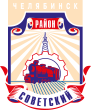 СОВЕТ депутатов советского района
первого созыва454091, г. Челябинск, ул. Орджоникидзе 27А. (351) 237-98-82. E-mail: sovsovet@mail.ruР Е Ш Е Н И Еот 25.05.2016				  				                      №  22/6О представлении кандидатуры в состав территориальной избирательной комиссииСоветского района города Челябинска На основании Федерального закона от 12 июня 2002 года N 67-ФЗ "Об основных гарантиях избирательных прав и права на участие в референдуме граждан Российской Федерации", Закона Челябинской области от 26 октября 2006 года N 70-ЗО "Об избирательных комиссиях в Челябинской области", в соответствии с Постановлением избирательной комиссии Челябинской области от 28 октября 2015 года N 166/1447-5 "О формировании территориальных избирательных комиссий Челябинской области", в связи с истечением срока полномочий территориальных избирательных комиссий,Совет депутатов Советского района первого созываР Е Ш А Е Т:Представить кандидатуру Муравьевой Екатерины Юрьевны, 1991 года рождения, юрисконсульта правового отдела администрации Советского района, в состав территориальной избирательной комиссии Советского района города Челябинска.Признать утратившим силу решение Совета депутатов Советского района от 25.11.2015 №16/5 «О представлении кандидатуры в состав территориальной избирательной комиссии Советского района города Челябинска»3. Поручить начальнику организационного отдела Совета депутатов Советского района А.А. Дьячкову направить в избирательную комиссию Челябинской области документы по представлению предложенной кандидатуры в состав территориальной избирательной комиссии Советского района города Челябинска в срок до 27 мая 2016 года.	4. Контроль исполнения настоящего решения поручить Председателю постоянной комиссии Совета депутатов Советского района по местному самоуправлению, регламенту и этике С.В. Шумакову.	5. Настоящее решение вступает в силу со дня официального обнародования.  Председатель Совета депутатовСоветского района						                              В.Е. МакаровГлава Советского района                                                                                 М.В. Буренков	